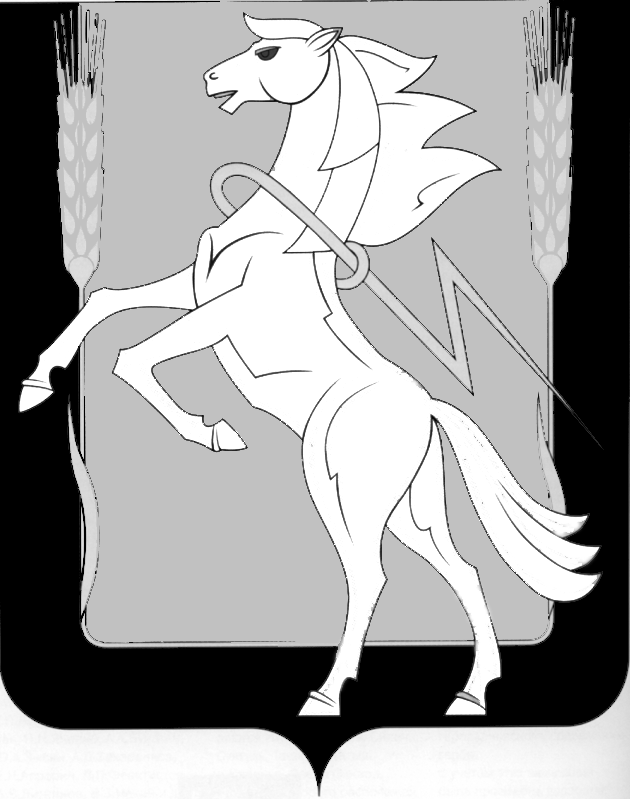 АдминистрацияПолетаевского сельского поселенияСосновского  муниципального района Челябинской области456520,п.Полетаево,ул.Лесная 2а, тел.83514445299Р А С П О Р Я Ж Е Н И Еот 01.04.2020г. №_________Об установлении особогопротивопожарного режимана территории Полетаевскогосельского поселенияСосновского муниципальногорайона Челябинской области            В связи с установлением положительных температур воздуха и сходом снежного покрова на территории сосновского района и повышением пожарной опасности в лесах, в соответствии с Федеральным законом от 21.12.1994г. №69-ФЗ «О пожарной безопасности», Федеральным законом от 06.10.2003г. № 131 – ФЗ «Об общих принципах организации местного самоуправления в Российской Федерации», в целях защиты населения и территории поселения от пожаров:Установить  с 01 апреля 2020 года на территории Полетаевского сельского поселения, особый противопожарный период.Усилить меры пожарной безопасности на территории     Полетаевского сельского поселения в т.ч.:Усилить проведение целенаправленной информационной, профилактической работы среди населения по вопросам К проведению профилактических работ привлечь старост населенных пунктов.2.3.    Организовать распространение памяток, листовок, инструкций противопожарной направленности в частном секторе.Рекомендовать руководителям образовательных учреждений  приглашать на родительские собрания представителей отделов надзорной деятельности и профилактической работы, для освещения обстановки с пожарами.Контроль по организации  выполнения  настоящего распоряжения и публикацией его на официальном сайте поселения возложить на заместителя главы по хозяйственной части Полетаевского сельского поселения А.С. Стабулита.Настоящее распоряжение подлежит официальному опубликованию.Глава Полетаевскогосельского поселения                                                                        Е.Я. Лаврова